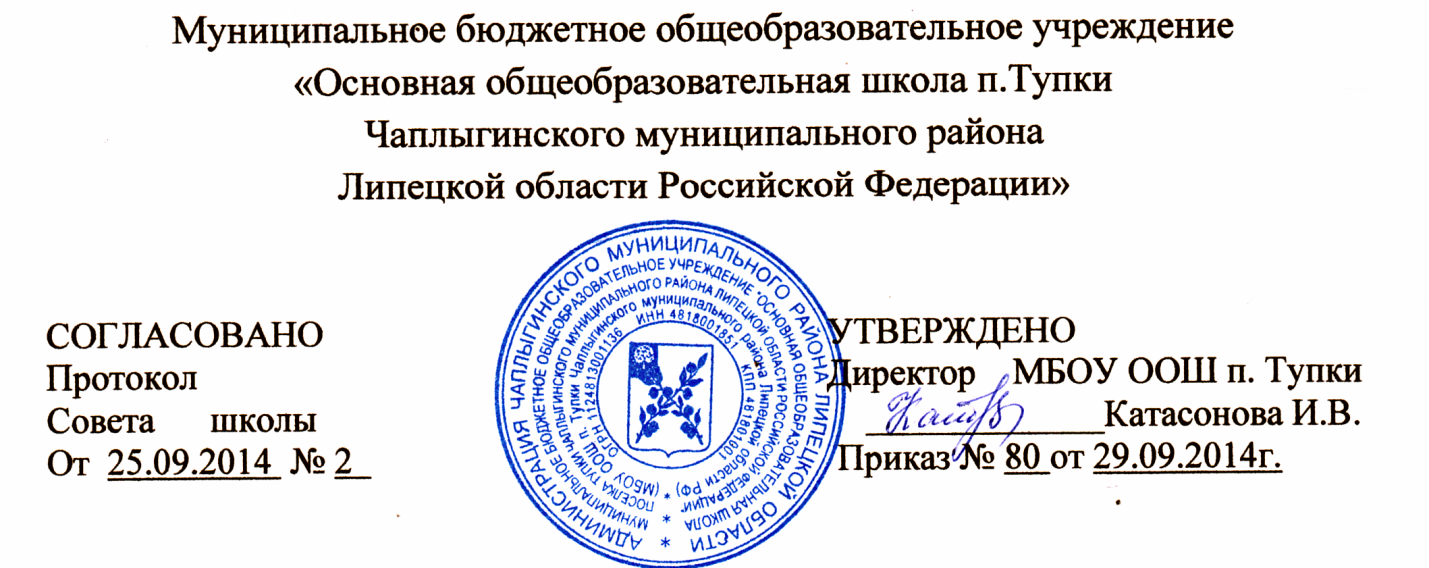 ПОЛОЖЕНИЕО РАБОЧЕЙ ГРУППЕ ПО ВВЕДЕНИЮ ФЕДЕРАЛЬНОГО ГОСУДАРСТВЕННОГО СТАНДАРТА ОСНОВНОГО ОБЩЕГО ОБРАЗОВАНИЯI. Общие положенияРабочая группа по введению ФГОС основного общего образования (далее – Рабочая группа) создана в соответствии с решением Педагогического совета общеобразовательного учреждения от 20.08.2014 г. № 1 на период введения ФГОС основного общего образования в целях информационного и научно-методического сопровождения этого процесса Рабочая группа в своей деятельности руководствуется Конституцией Российской Федерации, законами и иными нормативными правовыми актами Российской Федерации, законами и иными нормативными правовыми актами субъекта Федерации, Уставом общеобразовательного учреждения, а также настоящим Положением. Состав Рабочей группы определяется решением Педагогического совета общеобразовательного учреждения из числа наиболее компетентных представителей педагогического коллектива, администрации, родителей и представителей  Совета учреждения и утверждается приказом директора. Возглавляет Рабочую группу заместитель директора школы во УВР.II. Задачи Рабочей группыОсновными задачами Рабочей группы являются:- формирование состава микрогрупп по направлениям введения ФГОС общего образования на всех ступенях общеобразовательного учреждения;- выдвижение кандидатур руководителей проектов по введению ФГОС общего образования на всех ступенях общеобразовательного учреждения;- информационная и научно-методическая поддержка разработки и реализации комплексных и единичных проектов введения новых ФГОС общего образования на всех ступенях общеобразовательного учреждения;- экспертиза единичных проектов введения ФГОС общего образования на всех ступенях общеобразовательного учреждения;- экспертиза комплексных проектов введения ФГОС общего образования на всех ступенях общеобразовательного учреждения;- утверждение планов-графиков реализации комплексных проектов введения ФГОС общего образования на всех ступенях общеобразовательного учреждения;- утверждение результатов экспертизы единичных проектов введения ФГОС общего образования на всех ступенях общеобразовательного учреждения;- представление информации о результатах введения ФГОС общего образования на всех ступенях общеобразовательного учреждения.- подготовка предложений по стимулированию деятельности учителей по разработке и реализации проектов введения ФГОС общего образования на всех ступенях общеобразовательного учреждения.III. Функции Рабочей группыРабочая группа в целях выполнения возложенных на ее задач:- формирует перечень критериев экспертной оценки результатов деятельности учителей и их объединений по введению ФГОС общего образования на ступенях общеобразовательного учреждения;- изучает опыт введения ФГОС общего образования других общеобразовательных учреждений;- обеспечивает необходимые условия для реализации проектных технологий при введении ФГОС общего образования на ступенях общеобразовательного учреждения;- принимает участие в разрешении конфликтов при введении ФГОС;- периодически информирует педагогический совет о ходе и результатах введения новых ФГОС общего образования на ступенях общеобразовательного учреждения;- принимает решения в пределах своей компетенции по рассматриваемым вопросам.IV. Порядок работы Рабочей группыРабочая группа является коллегиальным органом. Общее руководство Рабочей группой осуществляет ее руководитель. Руководитель Рабочей группы:- открывает и ведет заседания Рабочей группы;- осуществляет подсчет результатов голосования;- отчитывается перед Педагогическим Советом о работе Рабочей группы;Из своего состава на первом заседании Рабочая группа избирает секретаря. Секретарь Рабочей группы ведет протоколы заседаний, которые подписываются всеми членами Рабочей группы. Протоколы заседаний Рабочей группы сшиваются в соответствии с правилами по делопроизводству и сдаются на хранение. Протоколы заседаний Рабочей группы носят открытый характер и доступны для ознакомления. Члены Рабочей группы обязаны:- присутствовать на заседаниях Рабочей группы;- голосовать по обсуждаемым вопросам; - исполнять поручения, в соответствии с решениями Рабочей группы. Члены Рабочей группы имеют право:- знакомиться с материалами и документами поступающими в Рабочую группу;- участвовать в обсуждении повестки дня, вносить предложения по повестке дня;- в письменном виде высказывать особые мнения; - ставить на голосование предлагаемые ими вопросы. Вопросы, выносимые на голосование, принимаются большинством голосов от численного состава Рабочей группы.По достижении Рабочей группой поставленных перед ней задач и по окончании ее деятельности руководитель Рабочей группы сшивает все документы, сдает их на хранение. V. Права Рабочей группыРабочая группа имеет право:- вносить на рассмотрение Педагогического совета вопросы, связанные с разработкой и реализацией проекта введения ФГОС;- вносить предложения и проекты решений по вопросам, относящимся к ведению Рабочей группы;- выходить с предложениями к директору школы и другим членам администрации школы по вопросам, относящимся к ведению Рабочей группы;- требовать от руководителей проектов необходимые справки и документы, относящиеся к деятельности Рабочей группы;- приглашать для принятия участия в работе Рабочей группы разработчиков проекта;- привлекать иных специалистов для выполнения отдельных поручений.VI. Ответственность Рабочей группыРабочая группа несет ответственность:- за объективность и качество экспертизы комплексных и единичных проектов введения ФГОС общего образования на всех ступенях общеобразовательного учреждения в соответствии с разработанными критериями;- за своевременность представления информации Педагогическому совету о результатах введения ФГОС общего образования на всех ступенях общеобразовательного учреждения;- за качество и своевременность информационной, научно-методической поддержки реализации единичных проектов введения ФГОС общего образования;- за своевременное выполнение решений Педагогического совета, относящихся к введению ФГОС общего образования на всех ступенях общеобразовательного учреждения, планов-графиков реализации комплексных и единичных проектов введения ФГОС общего образования.